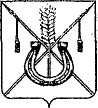 АДМИНИСТРАЦИЯ КОРЕНОВСКОГО ГОРОДСКОГО ПОСЕЛЕНИЯ КОРЕНОВСКОГО РАЙОНАПОСТАНОВЛЕНИЕот 11.01.2024 	   		                                     			  № 17г. Кореновск Об утверждении отчёта о реализации ведомственнойцелевой программы праздничных мероприятий, проводимых в Кореновском городском поселении Кореновского районана 2023-2025 годы за 2023 годВ соответствии с постановлением администрации Кореновского городского поселения Кореновского района от 11 сентября 2018 года № 1152 «Об утверждении Порядка разработки, утверждения и реализации ведомственных целевых программ в Кореновском городском поселении Кореновского района» (с изменением от 06 октября 2020 года № 808), администрация Кореновского городского поселения Кореновского района п о с т а н о в л я е т:1. Утвердить отчет о реализации ведомственной целевой программы праздничных мероприятий, проводимых в Кореновском городском поселении Кореновского района на 2023-2025 годы за 2023 год, утвержденной постановлением администрации Кореновского городского поселения Кореновского района от 04 октября 2022 года № 1264 (с изменением                                          от 25 декабря 2023 года № 1746) (прилагается).2. Общему отделу администрации Кореновского городского поселения Кореновского района (Козыренко) обеспечить размещение настоящего постановления на официальном сайте администрации Кореновского городского поселения Кореновского района в информационно-телекоммуникационной сети «Интернет».3. Контроль за выполнением настоящего постановления оставляю за собой. 4. Постановление вступает в силу со дня его подписания. Исполняющий обязанности главыКореновского городского поселенияКореновского района                                                                          Т.В. СупруноваОТЧЕТ  о реализации мероприятий ведомственной целевой программы праздничных мероприятий, проводимых в Кореновском городском поселении Кореновского районана 2023-2025 годы за 2023 годВедомственная целевая программа праздничных мероприятий, проводимых в Кореновском городском поселении Кореновского района                               на 2023-2025 годы (далее программа) была утверждена постановлением администрации Кореновского городского поселения Кореновского района от    04 октября 2022 года № 1264 (с изменением от 25 декабря 2023 года № 1746).Общий объем финансирования программы на 2023 год составил                  1247,8 тыс. рублей из бюджета Кореновского городского поселения Кореновского района.Финансирование мероприятий Программы в 2023 году осуществлялось за счет средств бюджета Кореновского городского поселения Кореновского района.Выделенные денежные средства на реализацию ведомственной целевой программы праздничных мероприятий, проводимых в Кореновском городском поселении Кореновского района на 2023-2025 годы (с изменением от 25 декабря 2023 года № 1746) за 2023 год освоены на 99,7 % (приложение №1 и № 2 к отчету) в связи с образованием экономии в сумме 4,2 тыс. руб. (соглашение                                        от 26.12.2023 о расторжении контракта № ЭМ-127 от 20.12.2023)Главный специалисторганизационно-кадрового отдела администрации Кореновского городского поселения                                                                         Е.Е. ЧуклановаОТЧЕТ об исполнении финансирования ведомственной целевой программы праздничных мероприятий, проводимых в Кореновском городском поселении Кореновского района на 2023-2025 годы за 2023 годГлавный специалисторганизационно-кадрового отдела администрации Кореновского городского поселения                                                                         Е.Е. ЧуклановаОТЧЕТоб исполнении целевых показателей ведомственной целевой программы праздничных мероприятий, проводимых в Кореновском городском поселении Кореновского района на 2023-2025 годы за 2023 годГлавный специалисторганизационно-кадрового отдела администрации Кореновского городского поселения                                                                         Е.Е. ЧуклановаПРИЛОЖЕНИЕУТВЕРЖДЕНпостановлением администрацииКореновского городского поселения Кореновского районаот 11.01.2024 № 17ПРИЛОЖЕНИЕ № 1к отчету о реализации мероприятий   ведомственной целевой программы праздничных мероприятий, проводимых в Кореновском городском поселении Кореновского района на 2023-2025 годы за 2023 год№ п/пНаименование мероприятия программыИсточник финансирования мероприятияОбъем финансирования, предусмотренный программой на текущий годОбъем финансирования, на текущий год, предусмотренный бюджетомПрофинансировано в отчетном периодеОсвоено (израсходовано) в отчетном периодеВыполнено/не выполнено мероприятие, сумма экономии, полученная в результате конкурсных процедур, кредиторская задолженность123456781Приобретение памятных подарков, приветственных адресов и цветов к мероприятиям, приуроченным памятным датам и праздничным дням; оказание услуг по изготовлению печатной тематической поздравительной продукции; оказание услуг по организации и проведению фейерверк-представления в честь Дня победы; монтаж и демонтаж уличной искусственной ели, ограждения и новогодних украшенийМестный бюджет1247,81247,81247,81243,6Да/4,2 (соглашение от 26.12.2023 о расторжении контракта № ЭМ-127 от 20.12.2023)1Приобретение памятных подарков, приветственных адресов и цветов к мероприятиям, приуроченным памятным датам и праздничным дням; оказание услуг по изготовлению печатной тематической поздравительной продукции; оказание услуг по организации и проведению фейерверк-представления в честь Дня победы; монтаж и демонтаж уличной искусственной ели, ограждения и новогодних украшенийКраевой бюджет000001Приобретение памятных подарков, приветственных адресов и цветов к мероприятиям, приуроченным памятным датам и праздничным дням; оказание услуг по изготовлению печатной тематической поздравительной продукции; оказание услуг по организации и проведению фейерверк-представления в честь Дня победы; монтаж и демонтаж уличной искусственной ели, ограждения и новогодних украшенийФедеральный бюджет000001Приобретение памятных подарков, приветственных адресов и цветов к мероприятиям, приуроченным памятным датам и праздничным дням; оказание услуг по изготовлению печатной тематической поздравительной продукции; оказание услуг по организации и проведению фейерверк-представления в честь Дня победы; монтаж и демонтаж уличной искусственной ели, ограждения и новогодних украшенийВнебюджетные источники00000ИТОГОВсего, в том числе:1247,81247,81247,81243,6Да/4,2 (соглашение от 26.12.2023 о расторжении контракта № ЭМ-127 от 20.12.2023)Местный бюджет1247,81247,81247,81243,6Да/4,2 (соглашение от 26.12.2023 о расторжении контракта № ЭМ-127 от 20.12.2023)Краевой бюджет00000Федеральный бюджет00000Внебюджетные источники00000ПРИЛОЖЕНИЕ № 2к отчету о реализации мероприятий   ведомственной целевой программы праздничных мероприятий, проводимых в Кореновском городском поселении Кореновского района на 2023-2025 годы за 2023 годНаименование целевого показателя программыЕдиница измеренияПредусмотренное программой значение целевого показателя на текущий годФактическое значение целевого показателя на отчетную датуПримечаниеКоличество проведенных культурно-досуговых мероприятийшт.900900Количество жителей, принявших участие в культурно-досуговых мероприятияхчел.6050060500